On May 23rd of last year, President Obama again promised to close the detention facility at Guantánamo. His pledge came in response to the mass hunger strike by men protesting their indefinite detention and to the renewed, global condemnation of the prison. One year later, far too little has changed: few detained men have left the prison and hunger strikes and force feeding continue. Timed in sync with actions across the United States and the world—we demand that President Obama and the US Congress end indefinite detention and close the prison at Guantánamo.Friday, May 23, 2014, at 12pm 
Park Street Station on the Boston Common
                           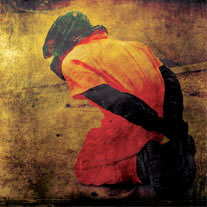 We will have jump suits, t-shirts and signs. We will form an image of the 56 Yemenis—cleared for release. Attorney Doris Tennant who represented an Algerian detainee will speak. We will sing, chant and read poetry by detainees.1)Write or call Pres. Obama at: The White House, 1600 Pennsylvania Ave, NW, Wash, DC 20500 or call the comment line: (202) 456-1111. 
2) Join Photo Campaign: People all over the world are participating! We invite you to take a take a photo of yourself with a sign that finishes this sentence: “In 12 years I have…” and send it to witnesstorture@gmail.com then follow #GitmoProblems or3) Come Saturdays at Park Street Station at 1pm ---ongoing protest of the ‘war on terror’. The Committee for Peace and Human Rights, (617) 776-6524 
The May 23rd Day of Action is being coordinated by Witness Against Torture in collaboration with Amnesty International, Watertown Citizens, Massachusetts Peace Action, the National Religious Campaign Against Torture, Code Pink, the Center for Constitutional Rights, Veterans for Peace, World Can’t Wait, Blue Lantern, the Torture Abolition and Survivor Support Coalition, CloseGitmo.net, the Council on American-Islamic Relations, and September 11 Families for Peaceful Tomorrows, among others: www.witnesstorture.org.